З А П О В Е Д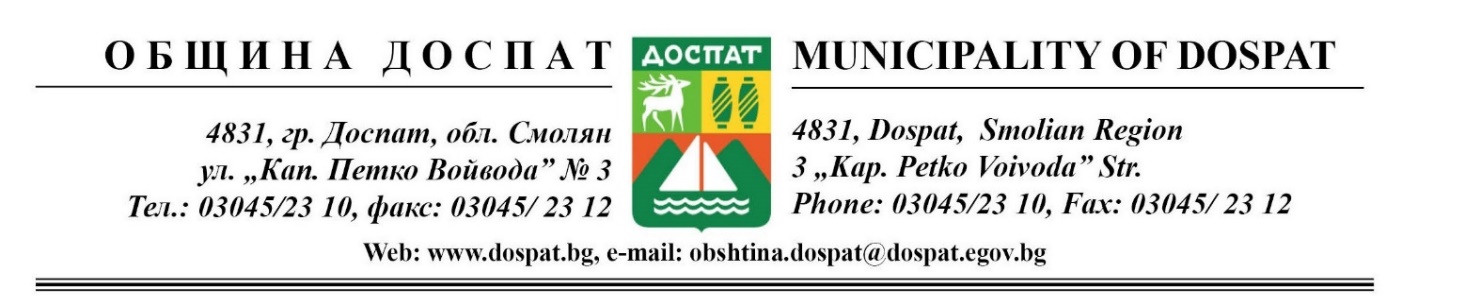 № К- 198/12.04.2024 г.	На основание чл. 44, ал. 1, т. 8, чл. 44, ал. 2 от Закона за местното самоуправление и местната администрация (ЗМСМА), чл. 18, ал. 1 от Изборния кодекс, във връзка с осигуряване на организационно-техническата подготовка на изборите за членове на Европейския парламент и за Народно събрание 9 юни 2024 г. и осъществяване на координация с комисиите и администрациите,Н А Р Е Ж Д А М:I. ОПРЕДЕЛЯМ технически екип за осъществяване на организационно-техническата подготовка за произвеждане на избори за членове на Европейския парламент и за Народно събрание 9 юни 2024 г. както следва:РЪКОВОДИТЕЛ НА ЕКИПА: инж. Веселин Калфов – секретар на Община Доспат.	ЧЛЕНОВЕ: Самира Джинсова - Гл. специалист  „ЕСГРАОН и административно обслужване“;Елена Архипова - Ст. специалист „Деловодство и ритуали“;Радослав Красинов – Домакин на Община Доспат.II. ОПРЕДЕЛЯМ работни групи както следва:Работна група за осигуряване на избирателните секции – монтиране на паравани за гласуване, осигуряване на пожарна безопасност, осветление и обзавеждане на помещенията за нормалната работа на СИК.Ръководител на работната група: инж. Веселин Калфов – секретар на Община Доспат;Членове:Радослав Красинов – домакин;Кметове на кметства и кметски наместници;Секретари на кметства.Работна група за връзки с РИК, СИК, осигуряване на транспорти и условия за работа, изготвяне на съобщения за населението, публичност, организационно-техническа работа по предоставяне на изборни книжа и други материали на РИК и СИК, куриерско обслужване, подготовка на избирателните списъци и финансово обезпечаване:Инж. Веселин Калфов – секретар на Община;Николина Мутафчева – гл. счетоводител;Павлина Парутева – гл. спец. ЧР и ТРЗ;Юлия Джамбазова – юрисконсулт;Елена Архипова – ст. спец. деловодно обслужване и архив;Самира Джинсова – гл. спец. ЕСГРАОН;Радослав Красинов – домакин;Кметове на кметства и кметски наместници;Секретари на кметства.III. Горепосочените служители в Община Доспат да изпълняват с приоритет задачите, свързани с произвеждането на изборите за членове на Европейския парламент и за Народно събрание 9 юни 2024 г. в съответствие с определените срокове. Служителите се задължават да изпълняват задачите на ръководителя на екипа, в т.ч. и устно поставени.IV. При необходимост ръководителя на екипа определя допълнителни членове (със заповед) за изпълнение на конкретни задачи при организацията и провеждането на изборите за членове на Европейския парламент и за Народно събрание 9 юни 2024 г. V. За спазване на определените в Изборния кодекс срокове, при необходимост определени служители следва да работят в почивни и празнични дни – това се регламентира в отделна заповед, съгласувана с ръководителя на екипа.	Контрол по изпълнение на заповедта ще осъществявам лично.Препис от настоящата заповед да се връчи на горепосочените лица за сведение и изпълнение чрез Архимед.Инж. Елин РадевКмет на Община Доспат Изготвил: Инж. Веселин КалфовСекретар на община Доспат